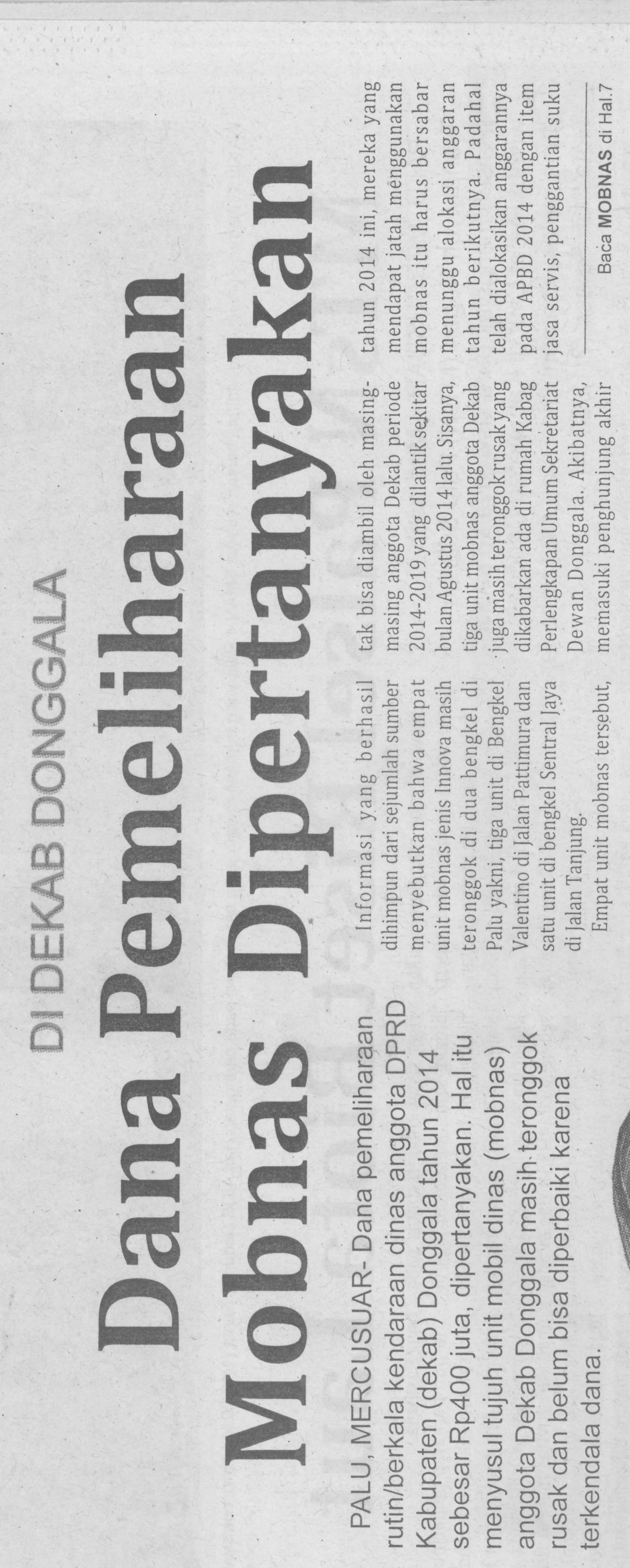 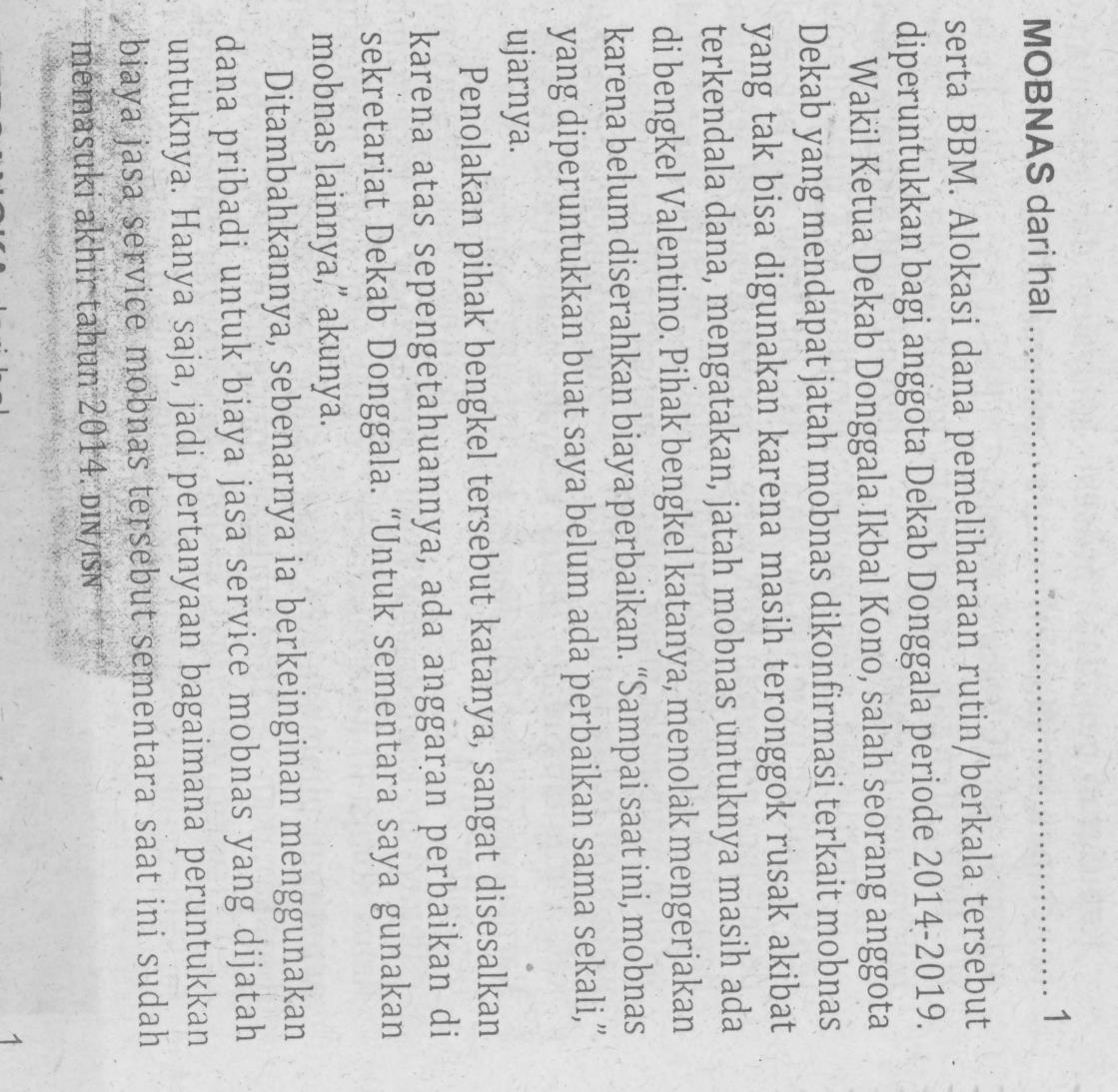 Harian    :MercusuarKasubaudSulteng IHari, tanggal:Jum’at, 5 Desember 2014KasubaudSulteng IKeterangan:KasubaudSulteng IEntitas:DonggalaKasubaudSulteng I